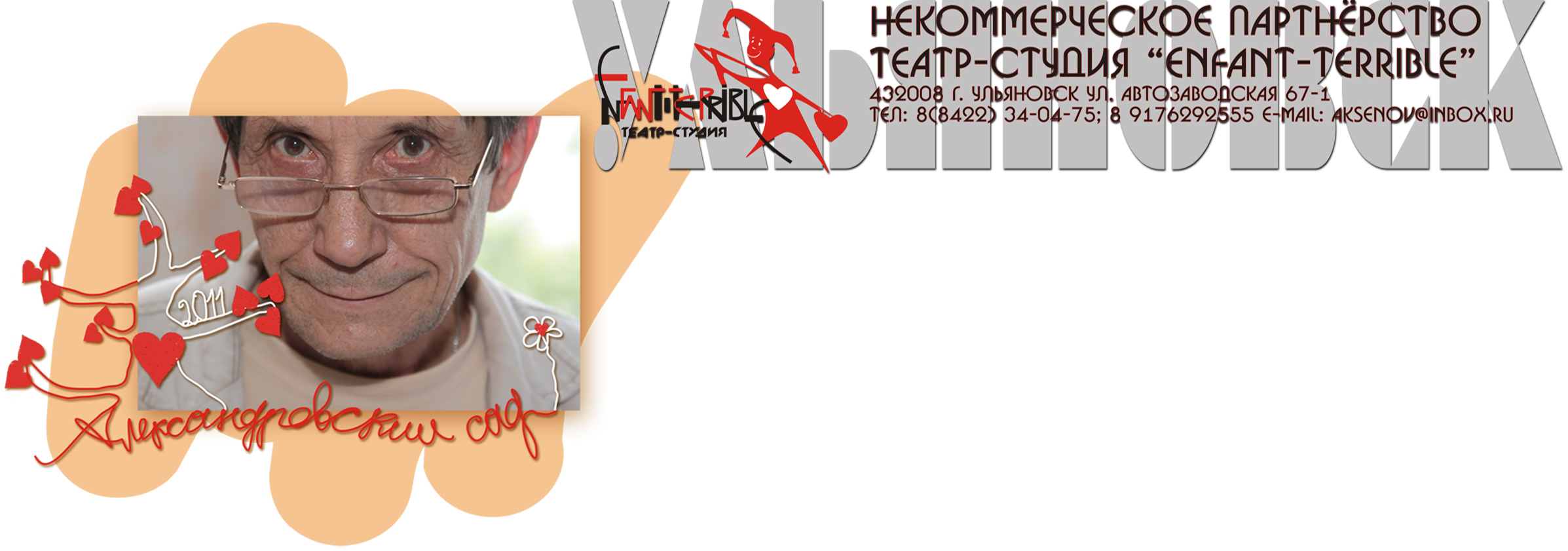                                                                  ПОЛОЖЕНИЕО ЕЖЕГОДНОМ ТЕАТРАЛЬНОМ ФЕСТИВАЛЕ ИМЕНИ БОРИСА АЛЕКСАНДРОВА«АЛЕКСАНДРОВСКИЙ САД»1. Ежегодный театральный фестиваль имени Бориса Александрова «Александровский сад» учрежден театром-студией «Enfant-terrible» Фестиваль проводится при организационной поддержке:- Ульяновского отделения Общероссийской общественной организации "Союз театральных деятелей Российской Федерации (СТД РФ)";- Учреждений управления культуры Ульяновска и Ульяновской области,- Клуба любителей театрального искусства,- друзей театра-студии «Enfant-terrible»2. Фестиваль учрежден в целях:- сохранения и развития традиций российского театра;- поддержки, стимулирования и развития творческих инициатив в области театрального искусства;- приобщения населения всех возрастных категорий, к творческому, созидательному процессу  в сфере БЫТИЯ и развития Культуры  Русского Народа.           3. Фестиваль проводится ежегодно с 31 октября по  6 ноября на территории Ульяновской области.	4. В рамках фестиваля предполагается также проведение открытых  тематических обсуждений с участием ведущих театральных критиков, деятелей культуры и науки, представителей средств массовой информации.8. Оргкомитет фестиваля берёт на себя оплату размещения и двухразового питания участников. 9.В фестивале могут принимать участие профессиональные и любительские театральные коллективы РФ и зарубежья. В рамках фестиваля могут быть представлены творческие работы студентов театральных вузов, а также любых авторов и исполнителей в иных сферах индивидуального и коллективного творчества (музыка, пространственные инсталляции, фотография, performance, танец и т.п.)Заявки на участие рассматриваются оргкомитетом фестиваля в срок до 1 октября текущего года.Информация о фестивале публикуется   на сайте www.enfant-terrible.ru, освещается печатными и электронными СМИ. Наши контакты:Тел/факс 8 (8422) 34-04-75; +79176292555 е – mail: aksenov@inbox.ru Адрес театра: (для корреспонденции)  . Ульяновск ул. Автозаводская 67-1                          Местонахождение  г. Ульяновск  ул. Минаева 6